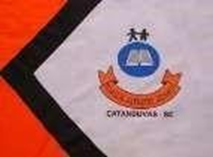 Aula 21 Queridos Alunos, nesta semana iremos treinar a leitura. Eu gostaria que vocês lessem, copiassem, realizassem as atividades propostas e procurassem entender o poema a seguir. Depois gostaria que gravassem um áudio lendo esse poema e encaminhassem para a professora via WhatsApp. Na próxima semana continuaremos com a história em quadrinhos do Horácio.Poema: PomarBanana, BananeiraGoiaba, goiabeiraLaranja, laranjeiraMaçã, macieiraMamão, mamoeiroAbacate, abacateiroLimão, limoeiroTomate, tomateiroCaju, cajueiroUmbu, umbuzeiroManga, mangueiraPêra, pereiraAmora, amoreiraPitanga, pitangueiraFigo, figueiraMexerica, mexeriqueiraAçaí, açaizeiroSapoti, sapotizeiroMangaba, mangabeiraUva, parreiraCoco, coqueiroIngá, ingazeiroJambo, jambeiroJabuticaba, jabuticabeira.Paulo Tatit e Edith Derdyk Na sua opinião, por que a letra deste poema tem o nome de pomar?_____________________________________________________________________________________________________________________________________________________________________________________________________________________Escreva palavras que rimem com:Goiaba__________________________        Morango_____________________Pitanga__________________________       Cereja________________________Melão___________________________       	Abacateiro____________________Leia novamente o texto e depois escreva o nome das frutas que você já experimentou. Da qual você gosta mais? Por quê?___________________________________________________________________________________________________________________________________________________________________________________________________________________________________________________________________________________________________________________________________________________________________Vamos completar com o que se pede: Título do texto:__________________________________________________________Nome dos autores:_______________________________________________________Três frutas que terminam com EIRO:_________________________________________Duas palavras que rimam com EIRA:_________________________________________Faça uma pesquisa sobre os tipos de frutas que você ainda não experimentou. Escreva o nome de duas e depois descreva as características de cada uma, como a cor, tamanho, sabor, etc. Recorte também a figura e desenvolva este trabalho no espaço abaixo. MATEMÁTICA: Parabéns se você aprendeu a adição e subtração com unidades, dezenas e centenas! Agora vamos entender a adição com trocas, nas páginas 42 e 43 do seu livro “Aprender Juntos”. Leia com atenção e resolva os exercícios. Qualquer dúvida com relação aos exercícios, podem entrar em contato via WhatsApp!Atenciosamente, Professora Roseli. 